Муниципальное бюджетное учреждение дополнительного образования«Детская школа искусств г. Шарыпово»662315, Красноярский край, г. Шарыпово, 3 мкр., д. 9т.8 (39153) 24-6-13;24-8-55; 25-2-14ПРИКАЗ31.08. 2020г.									№  12О приеме детей на обучение по дополнительным общеразвивающим общеобразовательным программамна 2020 - 2021 уч.год 	В соответствии с Правилами приема и порядка отбора детей в МБУДО «Детская школа искусств г.Шарыпово» в целях обучения по дополнительным общеразвивающим общеобразовательным программам  в области искусств, на основании заявления родителей, Протокола заседания приемной комиссии  МБУДО «Детская школа искусств г.Шарыпово» от 31.08.2020г., руководствуясь Уставом школыПРИКАЗЫВАЮ:Принять на обучение по дополнительным общеразвивающим общеобразовательным  программам в области искусств  на 2020 – 2021 учебный год следующих детей:На бюджетной основе:ДООП «Основы музыкального искусства» срок обучения 3 года:Ларин ИванМихайлова СофьяДООП «Основы хореографии» срок обучения 3 года:На платной основе:ДООП «Раннее эстетическое развитие» срок обучения 1 год:ДООП «Раннее эстетическое развитие» срок обучения 2 года:ДООП «Раннее хореографическое развитие» срок обучения 1 год:Зубкова ЯнаЯмщикова  СофьяДООП «Раннее художественное развитие» срок обучения 1 год:Вихрянова АнастасияДробушевская ЛадаЗелинская КираКалинина ДианаНиколаенко АделинаСалимгареев РоланШабанова ЕсенияДООП «Обучение на музыкальном инструменте» срок обучения 1 год:Власичев АлександрГолицын ДаниилЗайцев СергейЛедерер НикитаПеров РостиславПетко ВикторияПетко ЕвгенийТрункин ГлебКраткосрочный курс «Черчение»Клыкова Ксения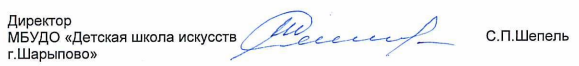 Ахметова АнисаБайкина УстиньяБаружа АринаБычкова ЕлизаветаВойнова АринаДавыденко ВалентинаКрайнова АннаКучина ЯрославаНикитина КсенияНовикова ИринаОгарева МиланаСабарметова АннаСтепанова ДарьяСтолярова ЯнаШмелева ДарьяЯковлева РегинаБеденко АннаКатунян СеменКрасноженова ПолинаОрлова ВасилисаПерепечко СавелийГорлина АнастасияКлисаков ЯрославКлисакова ЕлизаветаЛаттеган МаркПетров АртурУрдина ЛияЮркова ЕсенияЯковлев ИльяЯковлева Алена